Thème 2 : Les espaces productifsLes espaces productifs agricolesEtude de cas : Le vignoble bordelais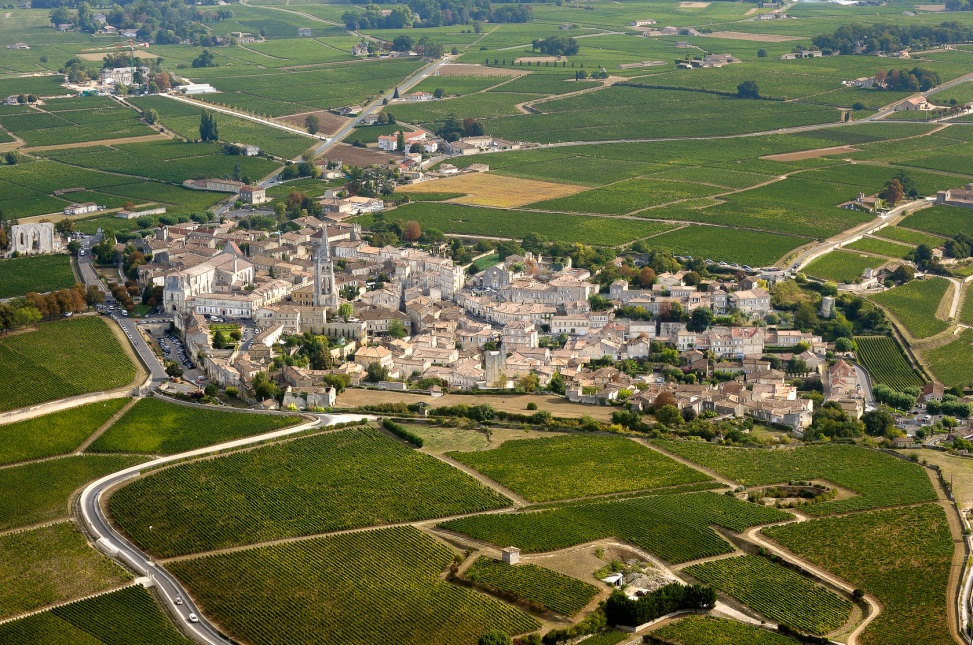 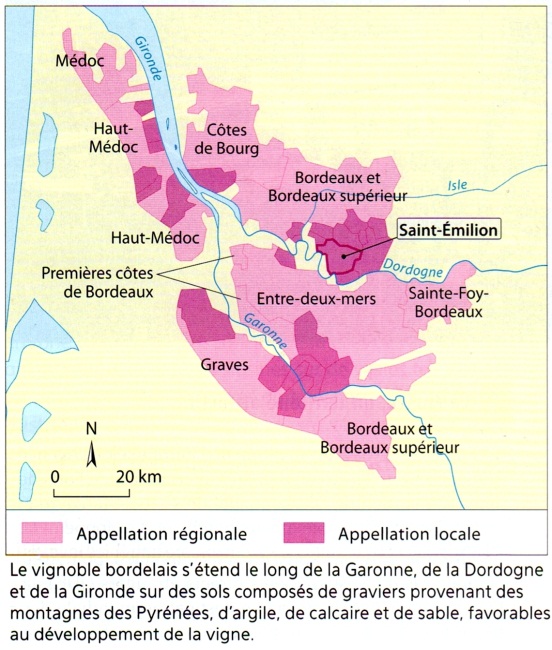 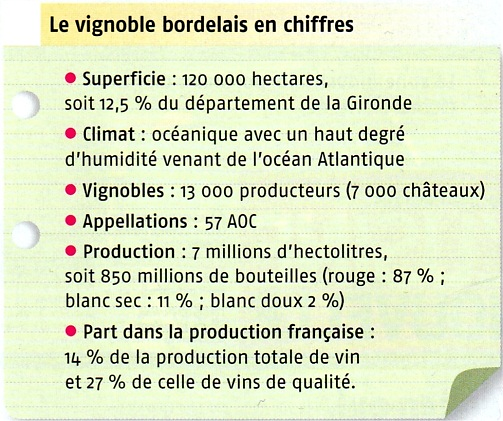 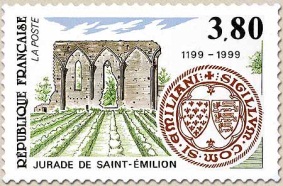 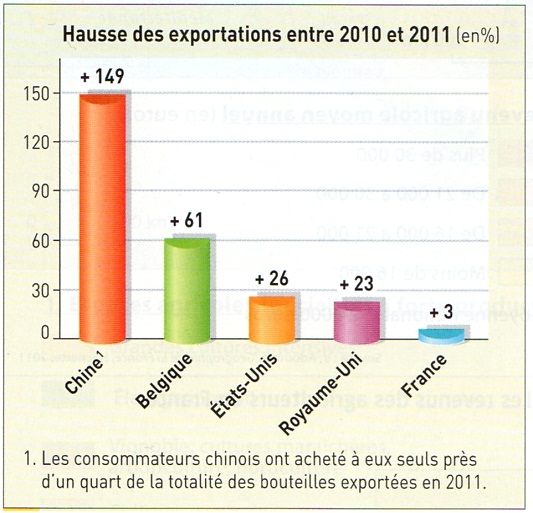 Décrire et localiser le paysage de Saint-EmilionExpliquer les facteurs de localisationExpliquer le type d’activitéComprendre les dynamiques (les changements) et les enjeux de développement durable (Doc 6)Doc1 : Quels sont les éléments naturels visibles ?Doc1 : Quels sont les aménagements humainsDoc1 : Quels est le type de paysage ?Doc 2 : Où se situe le vignoble bordelais ?Doc 2 et 3 : Quels facteurs naturels peuvent expliquer le développement du vignoble dans cette région ?Doc 4 : Quel facteur historique peut expliquer le développement du vignoble dans cette région ? Doc 3 : Quel type de vin produit-on essentiellement dans ce vignoble ?Doc 5 : A quoi, à qui est destinée la production de ces vins ?1er § : Quelle évolution a connu le métier de viticulteur ? 2e § : Quels sont les changements auxquels les viticulteurs doivent faire face ?3e § : Comment a évolué la surface des exploitations et le nombre de viticulteurs ?Quel est l’enjeu pour les années à venir ?Souligne en rouge les réponses qui montrent que le développement de la viticulture doit concilier :des enjeux économiques (en rouge)des enjeux sociaux (en bleu)des enjeux environnementaux (en vert)Souligne en rouge les réponses qui montrent que le développement de la viticulture doit concilier :des enjeux économiques (en rouge)des enjeux sociaux (en bleu)des enjeux environnementaux (en vert)